                  ҠАРАР                                                                                     РЕШЕНИЕ           54 - заседание 		                                          27-созываО передаче муниципальному  район  Республики Башкортостан части полномочий сельского  поселения Норкинский  сельсоветмуниципального  район Республики Башкортостан  по решению вопросов местного значенияВ соответствии с   частью  4  статьи 15 Федерального  закона от 06.10. 2003  №131-ФЗ "Об общих принципах организации местного самоуправления в Российской Федерации " и с пунктом 21 части 1 статьи 3, с частью 2 статьи 3 Устава сельского поселения  Норкинский сельсовет  муниципального  район Республики Башкортостан,  в соответствии с Порядком  заключения соглашений органом местного самоуправления сельского поселения Норкинский сельсовет   с органами местного самоуправления   муниципального  район, о передаче (принятии) осуществления  части полномочий по решению вопросов местного значения, утвержденным решением Совета  сельского поселения Норкинский сельсовет муниципального  район Республики Башкортостан от 01 февраля 2019г. № 50/216,  Совет  сельского поселения Норкинский сельсовет  муниципального  район Республики Башкортостан решил:	1.Передать  муниципальному  район  Республики Башкортостан  (далее по тексту - муниципальный  район) осуществления части полномочий по решению вопросов местного значения  сельского  поселения Норкинский сельсовет  муниципального  район Республики Башкортостан (далее по тексту- Норкинский сельсовет  муниципального  район),  на срок  с 01 января 2019 года  по 31 декабря 2019 года:  	- обеспечение проживающих в Сельском поселении и нуждающихся в жилых помещениях малоимущих граждан жилыми помещениями, организация строительства и содержания муниципального жилищного фонда, создание условий для жилищного строительства, осуществление муниципального жилищного контроля, а также иных полномочий органов местного самоуправления в соответствии с жилищным законодательством.	2.Утвердить прилагаемый проект Соглашения между Администрацией  Норкинский сельсовета муниципального  район и Администрацией  муниципального  район  о передаче  муниципальному  район    осуществления части полномочий по решению вопросов местного значения  Норкинского сельсовета    муниципального  район.	3.Установить, что финансовые средства для реализации передаваемых  полномочий будет предоставляться  сельским поселением Норкинский сельсовет муниципальному  район  в форме иных межбюджетных трансфертов  в объеме 588 000тыс.  рублей.	4.Установить, что настоящее решение распространяется на правоотношения, возникшие  с 01 января 2019 года.	5.Настоящее решение вступает в силу  после его подписания.6.Настоящее решение направить на рассмотрение органам местного самоуправления муниципального  район  Республики Башкортостан.Глава  сельского поселенияНоркинский  сельсовет муниципального районаРеспублики Башкортостан						Ф.К.Гиндуллинад.Норкино 29 апреля 2019г.№ 54/237Приложение к решению Совета сельского поселения Норкинский  сельсовет муниципального района Республики Башкортостан 
от 29 апреля    2019 года № 54/237Проект Соглашениямежду Администрацией сельского поселения  Норкинский  сельсовет муниципального  район  Республики Башкортостан и Администрацией  муниципального  район Республики Башкортостан   о передаче  муниципальному  район Республики Башкортостан    осуществления части полномочий по решению вопросов местного значения сельского поселения Норкинский сельсовет    муниципального  район Республики Башкортостан.д.Норкино                                                                                _____ 2019 годаАдминистрация сельского поселения Норкинский  сельсовет муниципального  район  Республики Башкортостан,  именуемая в дальнейшем Поселение, в лице главы  сельского поселения Норкинский сельсовет муниципального  район Республики Башкортостан  Гиндуллиной Флиды Кавиевны, действующей на основании Устава, с одной стороны, и Администрация муниципального  район Республики Башкортостан,  именуемое в дальнейшем Район, в лице  главы   Администрации муниципального  район Республики Башкортостан Субушева Ильгиза Ахвасовича, действующей на основании Устава,  с другой стороны, заключили настоящее Соглашение о нижеследующем:1.Предмет Соглашения1.1.Органы местного самоуправления сельского поселения Норкинский сельсовет и  органы  местного самоуправления муниципального  район Республики Башкортостан при подготовке и заключении Соглашений руководствуются федеральным законодательством, законами Республики Башкортостан, уставами сельского поселения и муниципального  район, нормативными правовыми актами  сельского поселения  и муниципального  район,  Порядком  заключения соглашений  с органами местного самоуправления о передаче  (принятии) осуществления части полномочий по решению вопросов местного значения.1.2.В соответствии с настоящим Соглашением Поселение  передает Району осуществления части своих  полномочий за счет межбюджетных трансфертов, предоставляемых из бюджета  сельского поселения в бюджет муниципального района  для решения вопросов  местного значения сельского поселения:- обеспечение проживающих в Сельском поселении и нуждающихся в жилых помещениях малоимущих граждан жилыми помещениями, организация строительства и содержания муниципального жилищного фонда, создание условий для жилищного строительства, осуществление муниципального жилищного контроля, а также иных полномочий органов местного самоуправления в соответствии с жилищным законодательством.1.3.Указанные полномочия в статье 1.1. настоящего Соглашения передаются на срок с 01 января 2019 года по 31 декабря  2019 года.2.Права и обязанности Сторон2.1. В целях реализации настоящего соглашения Поселение обязано:        2.1.1.Предусматривать в бюджете сельского поселения Норкинский  сельсовет  муниципального  район  на очередной финансовый год и плановый период расходы на предоставление переданных полномочий в очередном финансовом году и плановом периоде.	2.1.2.Передать Району  в порядке, установленном настоящим Соглашением финансовые средства на реализацию переданных полномочий	2.1.3.По запросу Района своевременно и в полном объеме предоставлять информацию в целях реализации Районом  переданных полномочий.	2.1.4.Осуществлять контроль за осуществлением Районом переданных полномочий, а также за целевым использованием предоставленных финансовых средств для реализации переданных полномочий.	2.1.5.Требовать возврата предоставленных финансовых средств на осуществление переданных полномочий в случаях их нецелевого использования Районом , а также неисполнения Районом переданных полномочий.	2.1.6.Взыскивать в установленном законом порядке использованные не по назначению средства, предоставленные на осуществление полномочий, предусмотренных статьей 1.1 настоящего Соглашения.	2.2.В целях реализации настоящего соглашения Поселение вправе:	2.1.1.Участвовать в совещаниях, проводимых Районом по вопросам реализации переданных полномочий.	2.1.2.Вносить предложения и рекомендации по повышению эффективности реализации переданных полномочий.	2.3.В целях реализации настоящего соглашения Район обязан:	2.3.1.Своевременно, качественно, добросовестно и в полном объеме выполнять обязательства по осуществлению переданных полномочий, указанных в пункте настоящего Соглашения, в соответствии с законодательством Российской Федерации, законодательством Республики Башкортостан и настоящим соглашением с учетом потребностей и интересов сельского поселения  за счет финансовых средств предоставляемых Поселением, а так же дополнительно использовать собственные материальные ресурсы и финансовые средства.	2.3.2.Представлять документы и иную информацию, связанную с выполнением переданных полномочий, не позднее 15 дней со дня полученияписьменного запроса. 	2.3.3.Обеспечивать условия для беспрепятственного проведения Поселением проверок осуществления переданных полномочий и использования предоставленных финансовых средств.2.3.4.Контроль за исполнением передаваемых полномочий, предусмотренных Соглашением, осуществляется путем предоставления Районом Поселению  отчетов об осуществлении переданных полномочий, использовании финансовых средств и материальных ресурсов ежеквартально в соответствии с   приложением №1 к настоящему Соглашению.2.4. В целях реализации настоящего соглашения Район вправе:Запрашивать у Поселения информацию, необходимую для реализации переданных полномочий.Приостанавливать на срок до одного месяца исполнение переданных полномочий при непредставлении Поселением  финансовых средств для осуществления переданных полномочий в течении двух месяцев с момента последнего перечисления.При непредставлении Поселением финансовых средств для осуществления переданных полномочий в течение трех месяцев с момента последнего перечисления прекратить исполнение переданных полномочий.Предоставлять Поселению предложения по ежегодному объемуфинансовых средств, предоставляемых в бюджет муниципального района Балтачевский район для осуществления переданных полномочий.III. Порядок определения объема и предоставления финансовых средств для осуществления переданных полномочий3.1.Финансовые средства, необходимые для исполнения полномочий, предусмотренных Соглашением, предоставляются в форме межбюджетных трансфертов. Ежегодный объем межбюджетных трансфертов, предоставляемых из  бюджета  Поселения для осуществления полномочий, предусмотренных Соглашением, устанавливается в соответствии с расчетом межбюджетных трансфертов  и является приложением к решению Совета о передаче полномочий.Расчет предоставляемых межбюджетных трансфертов осуществляется отдельно по каждому полномочию, согласно действующему законодательству.Межбюджетные трансферты, предоставляемые для осуществления полномочий, перечисляются ежемесячно в пределах утвержденных сумм в бюджете Поселения и пропорционально фактически поступившим доходам.В случае нецелевого использования межбюджетных трансфертов, они подлежат возврату в бюджет сельского поселения.      3.2. Объем иных межбюджетных трансфертов, необходимых для осуществления передаваемых полномочий Поселением определяется в соответствии  с приложением  № 2  к настоящему Соглашению. Объем передаваемых Району финансовых средств на осуществления части полномочий Поселения  составляет 588 000 тыс. рублей.	3.3.Для осуществления переданных в соответствии с указанным соглашением полномочий органы местного самоуправления  муниципального района имеют право дополнительно использовать собственные материальные ресурсы и финансовые средства в случаях и порядке, предусмотренных решением Совета муниципального района.	3.4.Финансовые средства, передаваемые Району на реализацию переданных полномочий, носят целевой характер и не могут быть использованы на другие цели.	3.5.В случае нецелевого использования Районом  финансовых средств, если данный факт установлен уполномоченными контрольными органами, финансовые средства подлежат возврату в бюджет Поселения  по его требованию.Внесение   изменений в Соглашения, основания и порядок досрочного прекращения          4.1. Все изменения и дополнения в настоящее Соглашение вносятся по взаимному согласию Сторон и оформляется дополнительным Соглашением в письменной форме, подписанными Сторонами и утвержденным решением Совета муниципального района и Советом сельского поселения Норкинский сельсовет.По всем вопросам, не урегулированным настоящим соглашением, стороны Соглашения руководствуются действующим законодательством.         4.2. Настоящее Соглашение может быть прекращено, в том числе досрочно:-по соглашению Сторон;-в одностороннем порядке без обращения в суд, в случае изменения федерального законодательства, в связи с которым реализация переданных полномочий становится невозможной;-в одностороннем порядке без обращения в суд в случае, предусмотренном пунктом 2.4.2. настоящего Соглашения;-в случае установления факта нарушения Районом осуществления переданных полномочий.После соблюдения органами местного самоуправления установленного Соглашением порядка досрочного прекращения действия Соглашения о передаче полномочий, полномочия возвращаются для исполнения соответствующим органам местного самоуправления.Со дня расторжения (прекращения) Соглашения о передаче полномочий, в том числе досрочного, утрачиваются правовые основания для их осуществления органами местного самоуправления муниципального образования, не имеющими на это полномочий в силу Федерального закона №131-ФЗ, иных федеральных законов, законов Республики Башкортостан.           4.3.Уведомление о расторжении настоящего Соглашения в одностороннем порядке направляется другой Стороне в письменном виде. Соглашение считается расторгнутым по истечении 30 дней с даты направления указанного уведомления.          4.4.При прекращении настоящего Соглашения, в том числе досрочном, неиспользованные финансовые средства подлежат возврату Районом в бюджет Поселения.Ответственность СторонСтороны несут ответственность за ненадлежащее исполнение обязанностей, предусмотренных настоящим Соглашением, в соответствии с законодательством.В случае просрочки перечисления иных межбюджетных трансфертов, Поселение  уплачивает Району проценты в размере 1/300 ставки рефинансирования Банка России от не перечисленных в срок сумм.В случае несвоевременного и (или) неполного исполнения обязательств настоящего Соглашения, Район уплачивает Поселению неустойку в размере 0,1% от ежемесячного объема межбюджетных трансфертов, предусмотренных статьей 3.2 настоящего Соглашения.VI. Порядок разрешения споровВсе разногласия между Сторонами разрешаются путем переговоров.В случае невозможности урегулирования разногласий путем переговоров, спор решается в судебном порядке в соответствии с законодательством Российской Федерации.VII.Заключительные условия7.1. Заключение Соглашения между Администрацией   сельского поселения  Норкинский сельсовет муниципального района  и   Администрацией муниципального района  Балтачевский район  осуществляется на основании решения Совета сельского поселения Норкинский сельсовет  о передаче осуществления части полномочий по решению вопросов местного значения сельского  поселения     муниципальному району  и  на основании решения  Совета   муниципального района   о приеме  осуществления  части полномочий  по решению вопросов  местного значения сельского поселения муниципальным районом.7.2. Не допускается включение в решение о передаче полномочий положений, предусматривающих передачу вопросов местного значения, либо передачу всего объема полномочий по решению вопросов местного значения соответствующего муниципального образования.Права соответствующих органов местного самоуправления по решению вопросов, не отнесенных к вопросам местного значения сельского поселения (статья 14.1 Федерального закона № 131-ФЗ) и муниципального района (статья 15.1 Федерального закона № 131-ФЗ), не могут передаваться ими органам местного самоуправления иного территориального уровня на основе Соглашений. Данные правомочия осуществляются органами местного самоуправления в добровольном порядке за счет средств местного бюджета при наличии финансовой возможности.7.3. Принятое Советом сельского поселения  Норкинский сельсовет  решение с сопроводительным письмом, подписанным главой  сельского поселения,  направляется в Совет  и в Администрацию муниципального  района в течение 5 (пяти) рабочих дней со дня принятия решения Совета, для согласования сторонами и подписания текста Соглашения.7.4 Глава Администрации муниципального района и глава сельского поселения  Норкинский  сельсовет, уполномоченные на подписание Соглашения, подписывают Соглашения собственноручно. Использование факсимильного воспроизведения подписи не допускается.7.5. Соглашение считается заключенным, если  приняты  решения Советом сельского поселения, о передаче, Советом муниципального района о приеме полномочий и если  оно оформлено в письменной форме, подписано главой Администрации  муниципального района и главой сельского поселения и скреплено печатями сторон Соглашения. После подписания Соглашения глава Администрации  муниципального района направляет в Совет один экземпляр Соглашения.7.6. Учет и регистрацию заключенных Соглашений осуществляет Администрация района в журнале учета и регистрации Соглашений, заключенных с органами местного самоуправления сельских поселений, входящих в состав муниципального района Балтачевский район.Администрация муниципального района Балтачевский район в установленном порядке обеспечивает оперативное хранение и использование всех Соглашений, представленных для регистрации, до передачи их в установленном порядке в муниципальный архив Балтачевского района.7.7. Органы местного самоуправления, выступившие с инициативой о заключении Соглашения, несут ответственность за качественную подготовкупроекта Соглашения и соблюдение Порядка  заключения соглашений.          7.8.Установить, что настоящее Соглашение распространяется на правоотношения, возникшие с 01 января 2019 года.         7.9.Настоящее Соглашение составлено в двух экземплярах по одному для каждой из Сторон, которые имеют равную юридическую силу._________________И.А.Субушев                ______________ Ф.К.Гиндуллина  М.П.                                                                 М.П.БАШҠОРТОСТАН  РЕСПУБЛИКАҺЫБАЛТАС РАЙОНЫ МУНИЦИПАЛЬ РАЙОНЫНЫҢ  НӨРКӘ АУЫЛ СОВЕТЫ АУЫЛ БИЛӘМӘҺЕ  СОВЕТЫ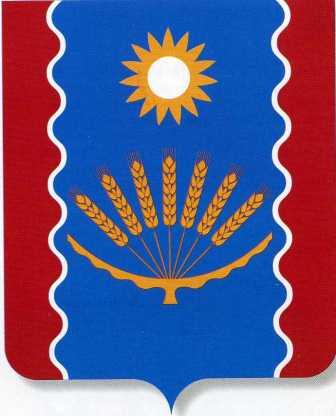 СОВЕТ СЕЛЬСКОГО ПОСЕЛЕНИЯ НОРКИНСКИЙ СЕЛЬСОВЕТ МУНИЦИПАЛЬНОГО    РАЙОНРЕСПУБЛИКИ  БАШКОРТОСТАНАдминистрация муниципального района Балтачевский районРеспублики БашкортостанГлава Администрации муниципального района Балтачевский районРеспублики БашкортостанСельское поселениеНоркинский сельсоветмуниципального районаБалтачевский районРеспублики БашкортостанГлава сельского поселенияНоркинский сельсоветмуниципального районаБалтачевский районРеспублики Башкортостан